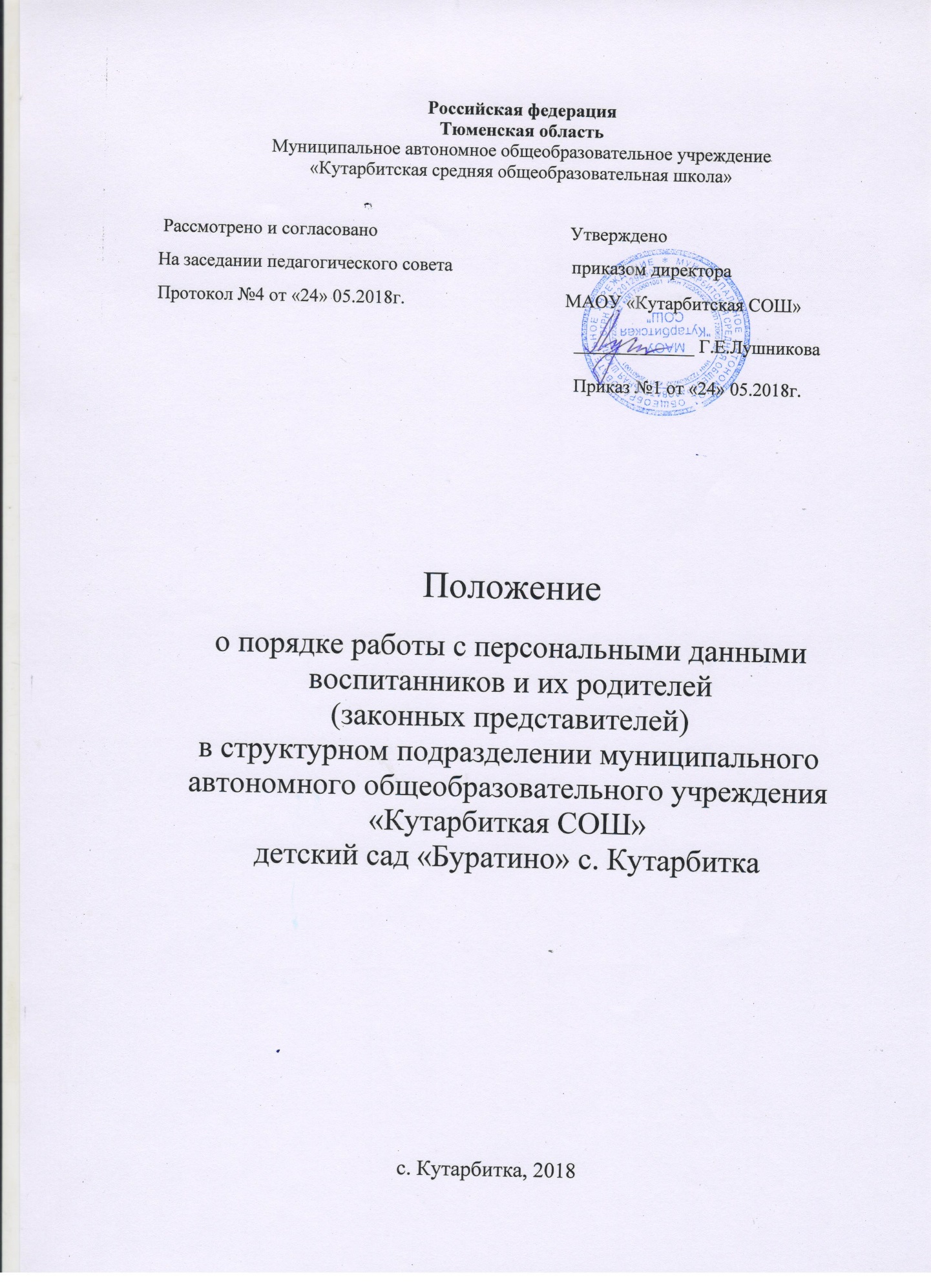 1. Общие положения 1.1. Настоящее положение разработано для структурного подразделения МАОУ «Кутарбитская СОШ» детский сад «Буратино» с. Кутарбитка (далее Учреждение) в соответствии с Конституцией РФ, Федеральным законом «О персональных данных» от 27.07.2006 г. № 152 -ФЗ, Перечнем сведений конфиденциального характера, утверждённым Указом Президента РФ от 06.03.1997 № 188 и другими соответствующими законодательными и иными нормативными правовыми актами РФ и постановления Правительства Российской Федерации от 17.11.2007 № 781 "Об утверждении Положения об обеспечении безопасности персональных данных при их обработке в информационных системах персональных данных» с целью обеспечения уважения прав и основных свобод каждого обучающегося при обработке его персональных данных, в том числе защиты прав на неприкосновенность частной жизни, личную и семейную тайну. 1.2. Основная цель настоящего Положения — установление единого порядка защиты персональных данных воспитанников и их родителей (законных представителей) для обеспечения защиты их прав и свобод при обработке персональных данных, в том числе защиты прав на неприкосновенность частной жизни, личную и семейную тайну. 1.3. Настоящим Положением определяется порядок получения, обработки, хранения, передачи и любого другого использования персональных данных воспитанников и их законных представителей, а также ведения личного дела воспитанника в соответствии с законодательством РФ. 1.4. В настоящем Положении использованы следующие термины и определения: - воспитанник — лицо дошкольного возраста, посещающее Учреждение; - родитель (законный представитель) - лицо (физическое или юридическое), которое в силу закона выступает в Учреждении, в защиту личных прав и законных интересов воспитанников Учреждения; - руководитель — директор Учреждения представитель руководителя — работник, назначенный приказом директора ответственным за сбор, обработку, хранение и передачу персональных данных воспитанников и их законных представителей; персональные данные — любая информация, относящаяся к определённому или определяемому на основании такой информации физическому лицу (субъекту персональных данных), в том числе его фамилия, имя, отчество, год, месяц, дата и место рождения, адрес, семейное, социальное, имущественное положение, образование, профессия, доходы, другая информация; обработка персональных данных — действия (операции) с персональными данными, включая сбор, систематизацию, накопление, хранение, уточнение (обновление, изменение), использование, распространение (в том числе передачу), обезличивание, блокирование, уничтожение персональных данных; - распространение персональных данных — действия, направленные на передачу персональных данных определённому кругу лиц (передача персональных данных) или на ознакомление с персональными данными неограниченного круга лиц, в том числе обнародование персональных данных в средствах массовой информации, размещение в информационно — телекоммуникационных сетях или предоставление доступа к персональным данным каким — либо иным способом; - использование персональных данных — действия (операции) с персональными данными, совершаемые в целях принятия решений или совершения иных действий, порождающих юридические последствия в отношении субъекта персональных данных или других лиц либо иным образом затрагивающих права и свободы субъекта персональных данных или других лиц; защита персональных данных — деятельность по обеспечению с помощью локального регулирования порядка обработки персональных данных и организационно — технических мер конфиденциальности информации о конкретном работнике, полученной работодателем в связи с трудовыми отношениями; блокирование персональных данных - временное прекращение сбора, систематизации, накопления, использования, распространения персональных данных, в том числе их передачи; уничтожение персональных данных — действия, в результате которых невозможно восстановить содержание персональных данных в информационной системе персональных данных или в результате которых уничтожаются материальные носители персональных данных; обезличивание персональных данных — действия, в результате которых невозможно определить принадлежность персональных данных конкретному лицу; конфиденциальная информация — это информация (в документированном или электронном виде), доступ к которой ограничивается в соответствии с законодательством РФ. Родители (законные представители) воспитанников при поступлении в Учреждение должны быть ознакомлены под расписку с настоящим Положением. Настоящее Положение утверждается руководителем Учреждения и действует до принятия нового. Во всем ином, не оговоренном в настоящем Положении руководитель и его представители, а также участники образовательного процесса руководствуются Конституцией РФ, Федеральным законом «О персональных данных» 152 — ФЗ от 27.07. 2006 и другими законодательными и нормативно — правовыми актами РФ. 2. Сбор персональных данных воспитанников и их родителей (законных представителей) 2.1. К персональным данным воспитанников и их родителей (законных представителей) относятся: сведения, содержащиеся в свидетельстве о рождении, паспорте или ином документе, удостоверяющем личность; информация, содержащаяся в личном деле воспитанника; информация, содержащаяся в личном деле воспитанника, лишенного родительского попечения; информация о состоянии здоровья; документ о месте проживания; иные сведения, необходимые для определения отношений воспитания. - сведения о фамилии, имени, отчестве, дате рождения, месте жительства воспитанника; фамилии, имени, отчестве родителей (законных представителей) воспитанника. 2.2. Иные персональные данные воспитанника, необходимые в связи с отношениями обучения и воспитания, руководитель может получить только с письменного согласия одного из родителей (законного представителя). К таким данным относятся документы, содержащие сведения, необходимые для предоставления воспитанникам гарантий и компенсаций, установленных действующим законодательством: документы о составе семьи; документы о состоянии здоровья (сведения об инвалидности, о наличии хронических заболеваний и т. п.); документы, подтверждающие право на дополнительные гарантии и компенсации по определенным основаниям, предусмотренным законодательством (родители инвалиды, неполная семья, ребенок-сирота и т. п.). документы, подтверждающие место работы родителей (законных представителей) воспитанников. В случаях, когда руководитель может получить необходимые персональные данные воспитанника только у третьего лица, он должен уведомить об этом одного из родителей (законного представителя) заранее и получить от него письменное согласие. Администрация обязана сообщить одному из родителей (законному представителю) о целях, способах и источниках получения персональных данных, а также о характере подлежащих получению персональных данных и возможных последствиях отказа одного из родителей (законного представителя) дать письменное согласие на их получение. Персональные данные воспитанника являются конфиденциальной информацией и не могут быть использованы руководителем или любым иным лицом в личных целях. При определении объема и содержания персональных данных воспитанника руководитель руководствуется Конституцией Российской Федерации, федеральными законами и настоящим Положением. Хранение, обработка и передача персональных данных воспитанников и их родителей (законных представителей) 3.1. Обработка персональных данных воспитанников и их законных представителей осуществляется для обеспечения соблюдения законов и иных нормативных правовых актов в целях воспитания и обучения обучающегося, обеспечения его личной безопасности, контроля качества образования, пользования льготами, предусмотренными законодательством Российской Федерации и локальными актами Учреждения. 3.2. Право доступа к персональным данным воспитанников и их законных представителей имеют: работники отдела образования Тобольского муниципального района (при наличии соответствующих полномочий, установленных приказом начальника отдела образования Тобольского муниципального района); руководитель Учреждения; бухгалтер по начислению родительской платы и компенсации за пребывание ребенка в детском саду; воспитатели (к персональным данным воспитанников и родителей (законных представителей) своей группы); 3.3. Руководитель осуществляет прием воспитанников в Учреждение. Руководитель Учреждения может передавать персональные данные воспитанников и их законных представителей третьим лицам, только если это необходимо в целях предупреждения угрозы жизни и здоровья воспитанников, а также в случаях, установленных федеральными законами. 4. Обязанности работников администрации, имеющих доступ к персональным данным воспитанников и их родителей (законных представителей) 4.1. Работники администрации, имеющие доступ к персональным данным воспитанников и их законных представителей, обязаны: не сообщать персональные данные воспитанника третьей стороне без письменного согласия одного из родителей (законного представителя), кроме случаев, когда в соответствии с федеральными законами такого согласия не требуется; использовать персональные данные воспитанников, полученные только с письменного согласия одного из родителей (законного представителя); - обеспечить защиту персональных данных воспитанника от их неправомерного использования или утраты, в порядке, установленном законодательством Российской Федерации; ознакомить родителей (законного представителя) с настоящим Положением и их правами и обязанностями в области защиты персональных данных, под роспись; соблюдать требование конфиденциальности персональных данных воспитанников; исключать или исправлять по письменному требованию одного из родителей (законного представителя) воспитанника его недостоверные или неполные персональные данные, а также данные, обработанные с нарушением требований законодательства РФ; ограничивать персональные данные воспитанника при передаче уполномоченным работникам правоохранительных органов или работникам отдела образования Тобольского муниципального района только той информацией, которая необходима для выполнения указанными лицами их функций; запрашивать информацию о состоянии здоровья воспитанника только у родителей (законных представителей); обеспечить воспитаннику или одному из его родителей (законному представителю) свободный доступ к персональным данным воспитанника, включая право на получение копий любой записи, содержащей его персональные данные. предоставить по требованию одного из родителей (законного представителя) воспитанника полную информацию о его персональных данных и обработке этих данных. 4.2. Лица, имеющие доступ к персональным данным воспитанника, не вправе: получать и обрабатывать персональные данные воспитанников и их родителей (законных представителях) о его религиозных и иных убеждениях, семейной и личной жизни; предоставлять персональные данные воспитанника в коммерческих целях. 4.3. При принятии решений, затрагивающих интересы воспитанника, администрации запрещается основываться на персональных данных, полученных исключительно в результате их автоматизированной обработки или электронного получения. 5. Права и обязанности воспитанников и их родителей (законных представителей) 5.1. В целях обеспечения защиты персональных данных, хранящихся у администрации, воспитанники и их законные представители имеют право на: - требование об исключении или исправлении неверных или неполных персональных данных, а также данных, обработанных с нарушением требований законодательства. При отказе администрации исключить или исправить персональные данные воспитанника родитель (законный представитель) имеет право заявить в письменной форме администрации о своем несогласии с соответствующим обоснованием такого несогласия. Персональные данные оценочного характера законный представитель имеет право дополнить заявлением, выражающим его собственную точку зрения; - требование об извещении администрацией всех лиц, которым ранее были сообщены неверные или неполные персональные данные воспитанника, обо всех произведенных в них исключениях, исправлениях или дополнениях; - обжалование в суд любых неправомерных действий или бездействия администрации при обработке и защите персональных данных воспитанника; - возмещение убытков и/или компенсацию морального вреда в судебном порядке. 5.2. Родитель (законный представитель) обязан сообщать администрации сведения, которые могут повлиять на принимаемые администрацией решения в отношении воспитанника. 6.   Хранение персональных данных воспитанников и их родителей (законных представителей) 6.1. Персональные данные должны храниться в сейфе на бумажных и электронных носителях с ограниченным доступом: документы, поступившие от родителя (законного представителя); сведения о воспитаннике, поступившие от третьих лиц с письменного согласия родителя (законного представителя); иная информация, которая касается отношений обучения и воспитания воспитанника. 7.   Ответственность администрации и сотрудников учреждения 7.1. Защита прав воспитанников, установленных законодательством Российской Федерации и настоящим Положением, осуществляется судом в целях пресечения неправомерного использования персональных данных воспитанников, восстановления нарушенных прав и возмещения причиненного ущерба, в том числе морального вреда. 6.2. Лица, виновные в нарушении норм, регулирующих получение, обработку и защиту персональных данных воспитанников, привлекаются к дисциплинарной и материальной ответственности, а также привлекаются к гражданско-правовой, административной и уголовной ответственности в порядке, установленном федеральными законами. 